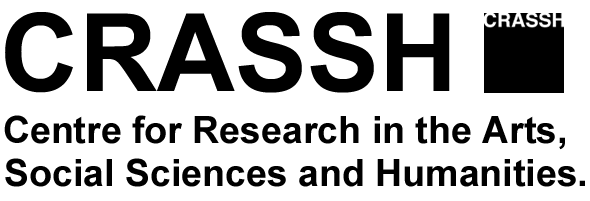 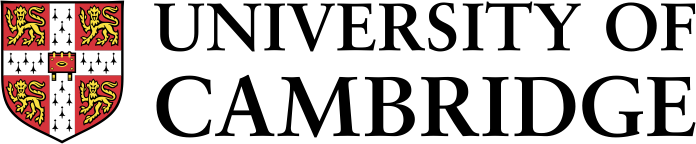 REPORT 2016-17
(Graduate/Faculty Research Groups)Deadline: Tuesday 25 April 2017 by 12:00pm (noon) for re-applying groups.(Final reports for groups who will not continue should be submitted by 19th June 2017)Please upload the completed form with your application online or sent only the report to: Esther Lamb, CRASSH, Alison Richard Building, 7 West Road, Cambridge CB3 9DT or by email to gradfac@crassh.cam.ac.ukDetails1. Name of Graduate/Faculty Group:2. Organizers Group:   (Please list, Name, Current post, Department or Institution at Cambridge and email address)3. Faculty Advisors:    (Name, Current post, Institution at Cambridge)4. Groups who are coming to the end of their funded period can re-apply for an extension (usually one year), apply for funding online (http://www.crassh.cam.ac.uk/programmes/apply-for-funding)_________________________________________________________________________Report(Activities and how CRASSH funding has contributed to your research, up to 1000 words)Overtype hereOvertype hereOvertype hereOvertype here